
Consulting Services Proposal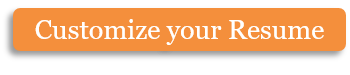 CyberFrame, LLC.www.cyberframeinternational.com349 K St.Washington, D. C. 57245Mira CarlsonProject ManagerBioFunction DevelopmentsAfter reviewing BioFunction Developments’ Technical Consulting Request for Proposal, CyberFrame LLC would like to bid on the project. We have attached a proposal detailing the expertise and services we can offer. Please see, at the end of this proposal, a list of clients we have helped with similar projects. Thank you for the opportunity to work with your company.SummaryBioFunction Developments would like to integrate their current research and development (R&D) with new technologies. CyberFrame LLC can manage and consult on this project by offering our own expertise, and training current employees.Project ScopeTo integrate with 3.0 technologies for clients, internal use, and marketing.Project ObjectiveTo roll out a new 3.0 presence by July 2014.GoalsGoal: Create an interactive closed portion of the website (mobile accessible) for internal project management.Strategy: Use internal programmers to build new back-end.Goal: Create an app to market research to clients and the public.Strategy: Use a highly rated app-developer we have previously worked with, to create an app that will push new research and projects in development to clients. The app will have a smooth, user-friendly interface.Goal: Better social media and simple ad presence for research (targeted to students, other researchers and potential clients).Strategy: Train in-house designer to target these markets and work with social media.Financial ResourcesProgrammer: 50 hoursDesigner: 35 hoursApp Specialist (sub-contracted): $75/hour (estimate 60 hours)Consulting Rates:Hourly rate consulting: $100/hourOn-site training: $100/hourStrategy provision and documentation: $70Other Clients KernelTea – App strategy and development.RMC Development – Social media management.Brooks Research – Back-end web development.SLY Medical Technologies – App creation and web strategy.Please get in touch with me directly regarding questions or contact information on former clients.Craig LathcartConsultantC.Lathcart@cyberframeinternational.comDirect line: 955-385-9312Copyright information - Please read© This Free Microsoft Office Template is the copyright of Hloom.com. You can download and modify this template for your own personal use. You can (and should!) remove this copyright notice (click here to see how) before customizing the template.You may not distribute or resell this template, or its derivatives, and you may not make it available on other websites without our prior permission. All sharing of this template must be done using a link to http://www.hloom.com/. For any questions relating to the use of this template please email us - info@hloom.com